附件2江西省“一村一名大学生工程”高等学历继续教育报考须知____________：欢迎您报考“一村一名大学生工程”江西农业大学高等学历继续教育（专达本）。为做好考前资格认定和顺利参加入学考试，请仔细阅读和保存本须知。江西省“一村一名大学生工程”是经省委、省政府同意，在全省范围内实施的一项“政府出钱、大学出力、农民受益”的民生工程。工程旨在将高等教育资源延伸到农村，培养和造就一批高素质农村优秀人才。报考对象在网上按规定缴纳报名考试费。通过资格审核和经考试合格参加学习后，由财政全额承担学费（含学杂费、书费、网课费、住宿费），生活费、交通费个人自理。符合毕业条件的，毕业时按培养类型颁发国家承认学历毕业证书。鉴于报考“工程”的特殊性，报考对象选择报考后，入学前志愿和专业不得更改并服从调剂。参加考前报名、资格认定和入学考试需注意以下几点：1.考前报名。为简化程序、方便报考，请您报名时用微信端填报。具体方法有2种：①登录个人微信，点右上角“”，输入“江西农业农村”，点关注“江西农业农村”微信公众号；进入页面后，点页面下端“学员报名”，点“在线报名”逐项填报。②登录个人微信，扫描二维码（见尾页）直接关注“江西农业农村”微信公众号；进入页面后，点页面下端“学员报名”，点“在线报名”逐项填报。填报时必须准确向县级农业农村部门提供报考所需的本人真实信息和材料，如姓名、出生年月、身份证号、毕业证书、身份佐证材料及复印件等，并按要求作出参加工程学习后需在农村经济社会发展服务不少于5年的诚信承诺。如有虚假，造成入学后不能进行电子注册、毕业时不能取得毕业证或取消毕业证等一切后果由考生自己负责。鉴于报考“工程”的特殊性，请报考对象慎重选择报考志愿和专业，一旦选定入学前不得更改。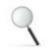 上传本人照片时，必须蓝底、头像清晰、文件不大于200k，便于系统识别。2.资格审核。报名截止后，县级农业农村部门根据相关的录入信息和身份佐证材料（其中村“两委”班子成员和退捕转岗渔民由所在村委会开具证明，新时代赣鄱乡村好青年由评定部门开具证明，其他报名对象由县级农业农村部门认定），并于8月12日前在软件工作平台上集中完成资格审核。县招考办负责对报考对象的学历资格和优惠加分条件进行认定并办理报考有关手续。设区市招考办（教育考试院）要对报考对象学历资格和优惠加分证明材料进行复查。设区市农业农村部门要通过软件工作平台对本市报考对象进行复核。不符合条件的报考对象由县级农业农村部门及时通知本人不参加下一步线上确认。3.线上确认与缴费。符合资格审核条件的报考对象，由县级农业农村部门通知考生于8月底至9月初（以省教育厅考试院公布的时间为准）登录江西省教育考试院网站（www.jxeea.cn）完成成人高考线上确认工作。报考信息确认后，报考对象按规定通过网上支付缴纳报名考试费，完成报名并打印《江西省2023年成人高考报名信息确认表》。网上缴费成功后，视为有效网报信息，任何理由都不退费；网上缴费未成功的，视为无效网报信息，不能参加考试。4.参加考试。资格审核合格后，请认真备考，关注媒体发布的全国成人高等学校招生统一考试时间。报考专科升本科农学类（农学、园艺、动物医学专业）的考试科目为政治、英语、生态学基础；报考专科升本科经管类（公共事业管理、农林经济管理专业）的考试科目为政治、英语、高等数学（二）；报考专科升本科理工类（食品科学与工程专业）的考试科目为政治、英语、高等数学（一）。临考前5天内，江西农业大学工作人员将以短信形式通知提醒考生打印准考证并参加考试。5.加分政策。符合加分照顾政策的考生，现场确认时必须交验相应的原始证件和复印件。符合两项以上照顾政策的考生，其照顾分数不累计。具体加分照顾政策请关注江西教育考试院发布的今年成人高等学校考试招生简章。6.免试入学政策。“一村一名大学生工程”考生不享受各类免试入学政策。联系方式：万老师、管老师，0791-83803517。江西农业农村微信公众号二维码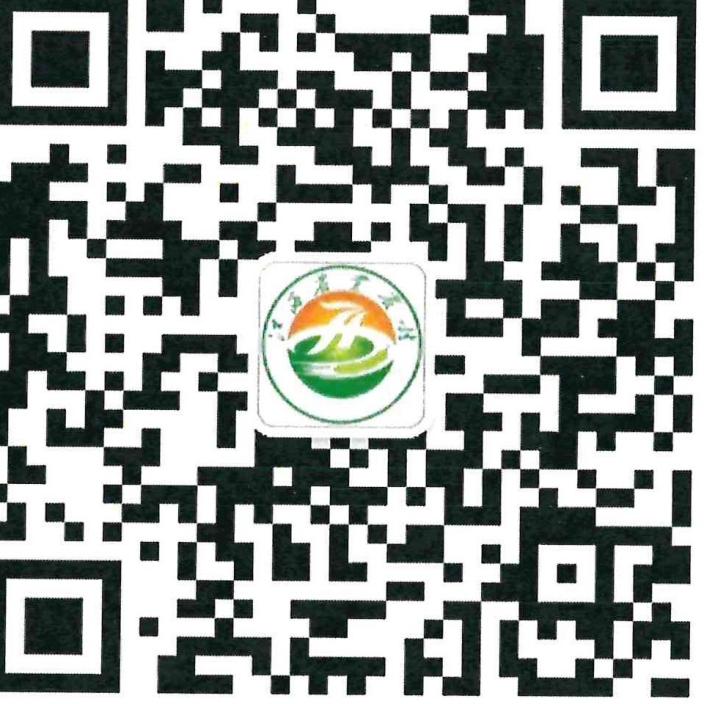 